Publicado en Valladolid el 20/06/2018 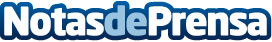 ECOVANEWS se actualiza para ofrecer información económica nacional e internacionalEl Colegio de Economistas de Valladolid lanza una importante actualización en su App ECOVANEWS (Ecovanews Economy Value News), que incrementa el volumen y alcance de la información económica que ofrecía hasta ahora, incorporando la información nacional e internacional y respondiendo así al creciente interés de la población española en esta materiaDatos de contacto:María Herrero983353973Nota de prensa publicada en: https://www.notasdeprensa.es/ecovanews-se-actualiza-para-ofrecer Categorias: Internacional Nacional Finanzas E-Commerce Dispositivos móviles http://www.notasdeprensa.es